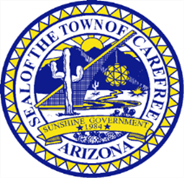 TOWN OF CAREFREEBOARD OF ADJUSTMENTNOTICE OF MEETING CANCELATIONPursuant to A.R.S. § 38-431.02, notice is hereby given to the Carefree Board of Adjustment and to the public that the:BOARD OF ADJUSTMENTWILL NOThold its regularly scheduled monthly public meeting onMONDAY, NOVEMBER 16, 2020If there are items to consider, the next Board of Adjustment meeting is scheduled for MONDAY, DECEMBER 14, 2020 at 5:00 p.m. Please check the Town website at www.carefree.org for any change of meeting date, time or location that might occur subsequent to this notice.                 BOARD OF ADJUSTMENT                     Samantha J. Gesell               Samantha Gesell, Planning Clerk           POSTED:  NOVEMBER 11, 2020